FEDERAZIONE TICINESE DI CALCIO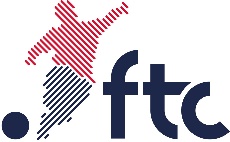 SEZIONE TECNICAVia Campagna 2.1	Tel. 091.857.01.31Casella Postale 965	Fax 091.857.01.556512 Giubiasco	e-mail: ftc@football.chRICHIESTA DI AUTORIZZAZIONE PER L’ORGANIZZAZIONE DI UN TORNEO DI CALCIOLa società	..................................................................................................................................................chiede l’autorizzazione per organizzare un torneo.Tipo del torneo (indicare con una x il tipo scelto)A. per squadre di 11 giocatori tutti tesserati per la stessa societàB. per squadre di 11 giocatori tesserati anche per società diverseC. per squadre con meno di 11 giocatori tutti tesserati per la stessa società (tornei indoor e Allievi D/E/F)2.	Data (e):	..............................................   In caso di rinvio:	....................................3.	Località del torneo:	..............................................  Campo/Palestra: ....................................4.	Numero di squadre:	..............................................  Categoria:	....................................5.	Responsabile del torneo:........................................................................................................................................................................................................................................................................................................................................6.	Numero di arbitri desiderato:	................................7.	Altre richieste:	............................................................................................................................................................................................................................................................................................................................................................................................................................................................................................Luogo e data:	..........................................................................................................................La  società  organizzatrice: ..........................................................................................................................Il Presidente	Il segretario.................................................	.....................................................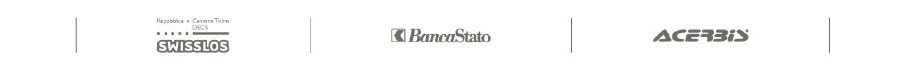 